Záznam z prieskumu trhu s edukačnými publikáciami za účelom overenia hospodárnostiNázov verejného obstarávateľa: 				ZŠ Petra ŠkrabákaPredmet zákazky:						Vlastiveda pre tretiakovDôvod výberu konkrétnej zákazky:				vhodná na výučbu, požíva sa na škole Druh zákazky (tovary/služby /stavebné práce): 		tovary Kód CPV:							22112000-8 UčebnicePredpokladaná hodnota zákazky:                           		194,93€Spôsob vykonania prieskumu trhu: 				na základe internetového prieskumu										(nájdený len dvaja dodávatelia)Kritérium/Kritériá na vyhodnocovanie ponúk   		najnižšia cena s DPHzoznam oslovených (potenciálnych) dodávateľov :zoznam predložených ponúk:zoznam identifikovaných cenníkov/zmlúv/plnení:iné relevantné podklady preukazujúce vykonanie prieskumu trhu:Zoznam vylúčených uchádzačov a dôvod ich vylúčenia:	Kníhkupectvo Littera (vyššia cena)Identifikácia úspešného uchádzača: 				Vydavateľstvo AITEC, s.r.o.                                                								Ráztočná 19                                                                                                              821 07 Bratislava                        Cena úspešného uchádzača : 				181,60€Spôsob vzniku záväzku: 					objednávkaPodmienky realizácie zmluvy:                         		všeobecné zmluvné podmienkyŠpecifikácia predmetu zákazky:				vlastiveda – pracovná učebnicaMiesto a dátum vykonania prieskumu: 			Dolný Kubín, 12.6.2023Meno funkcia a podpis zodpovednej osoby (osoba zodpovedná za prieskum trhu a za overenie hospodárnosti):						Ing. Mária Studeničová, RŠMgr. Katarína Lepetová, ZRŠPrílohy: 							Príloha č.1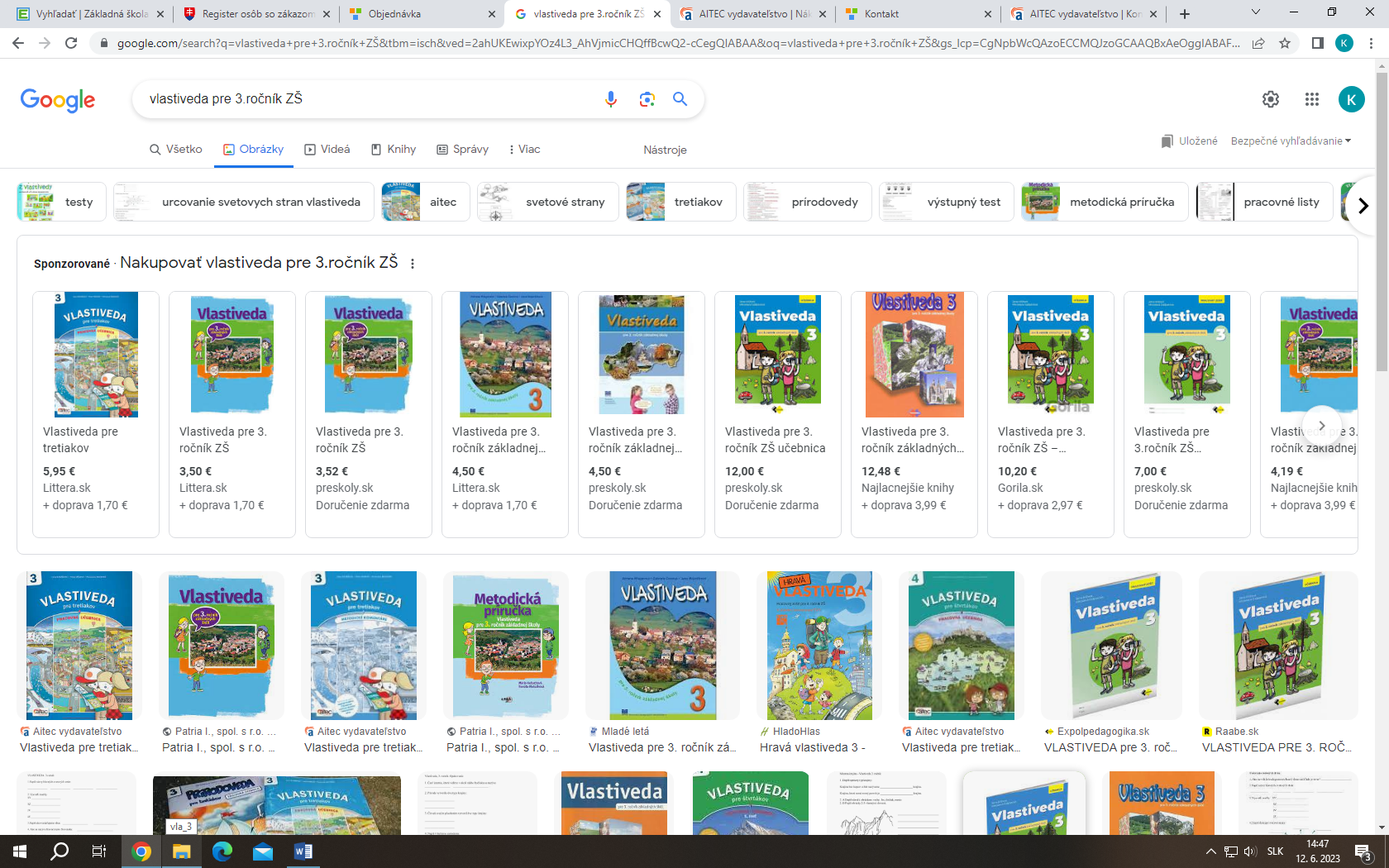 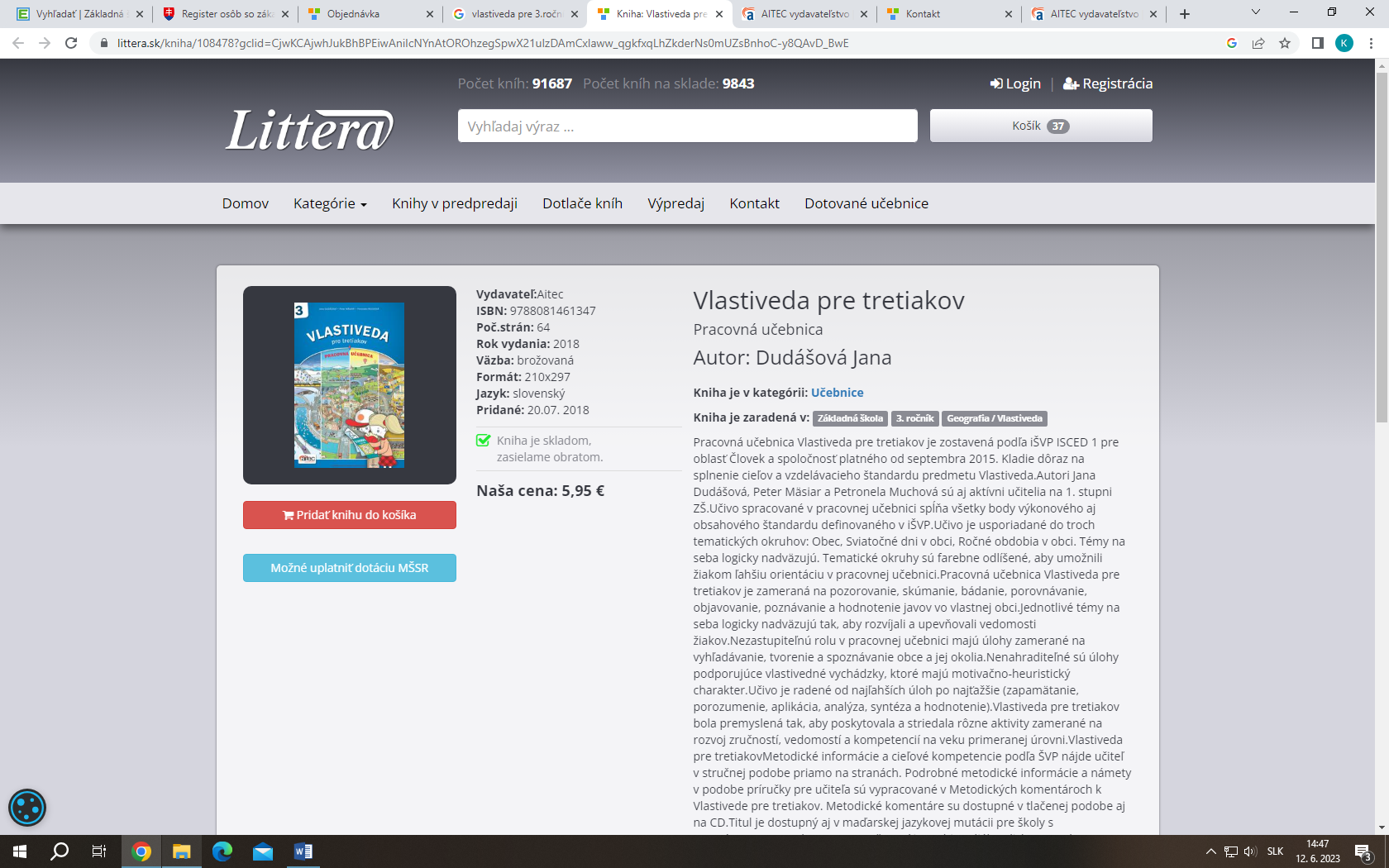 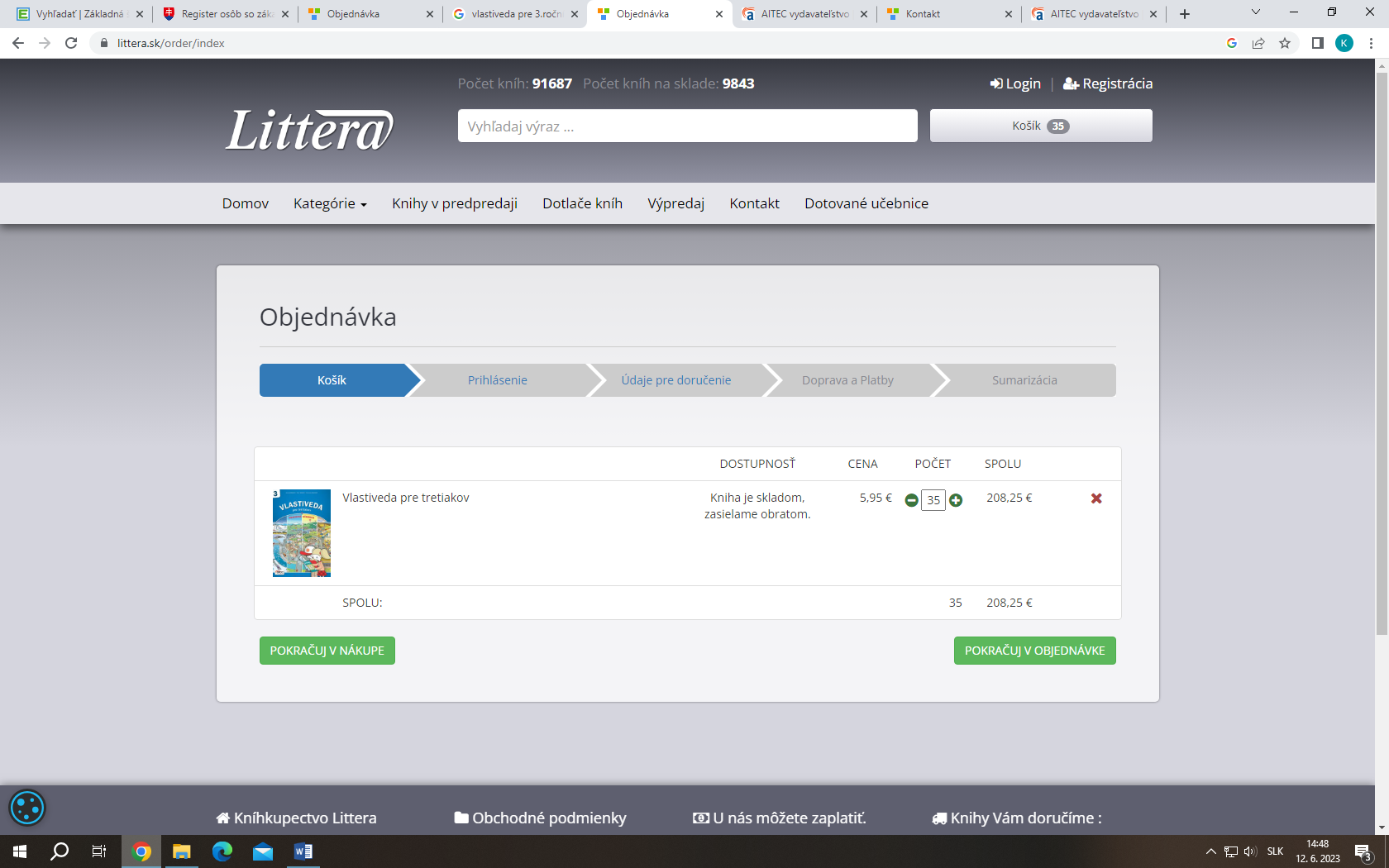 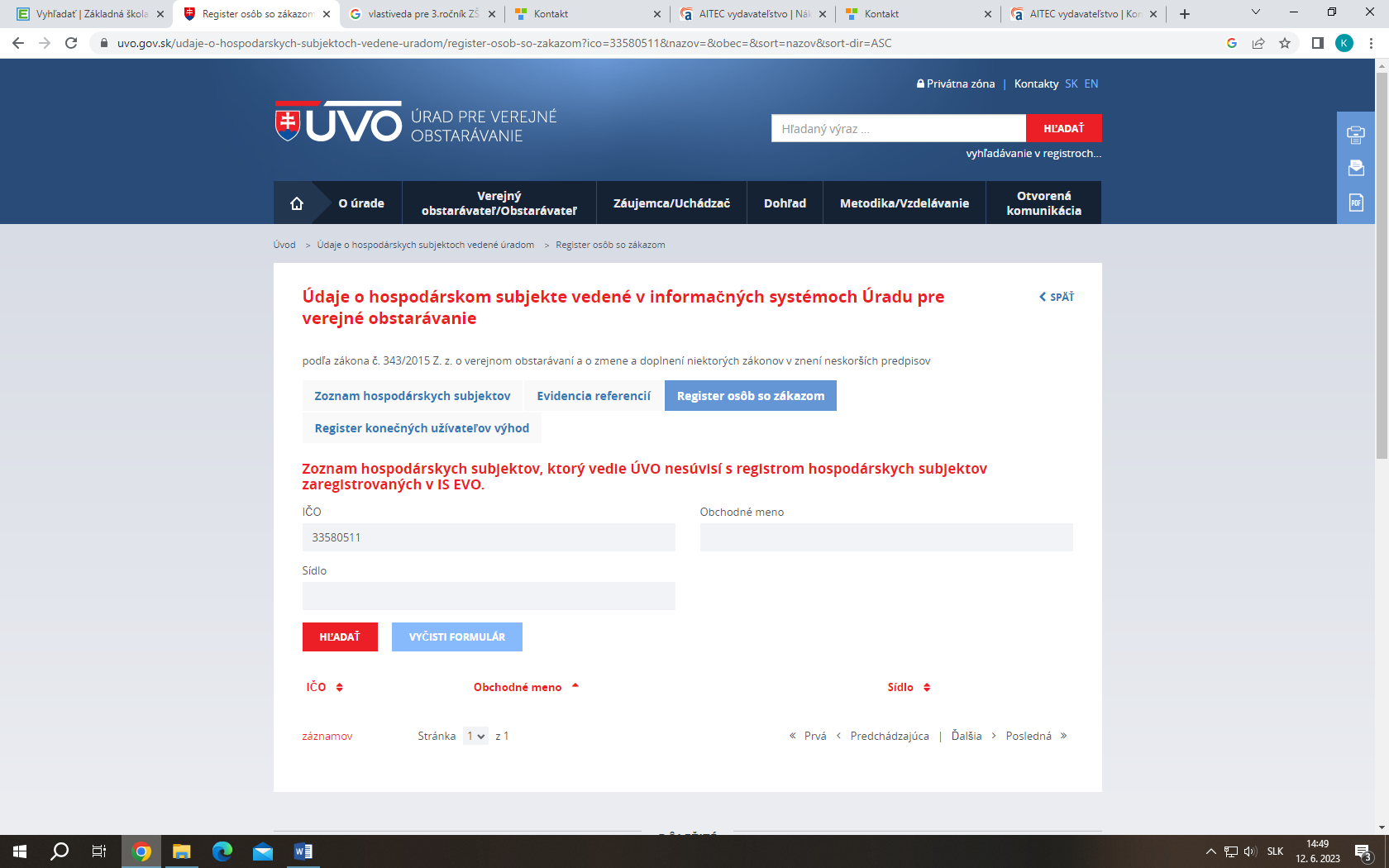 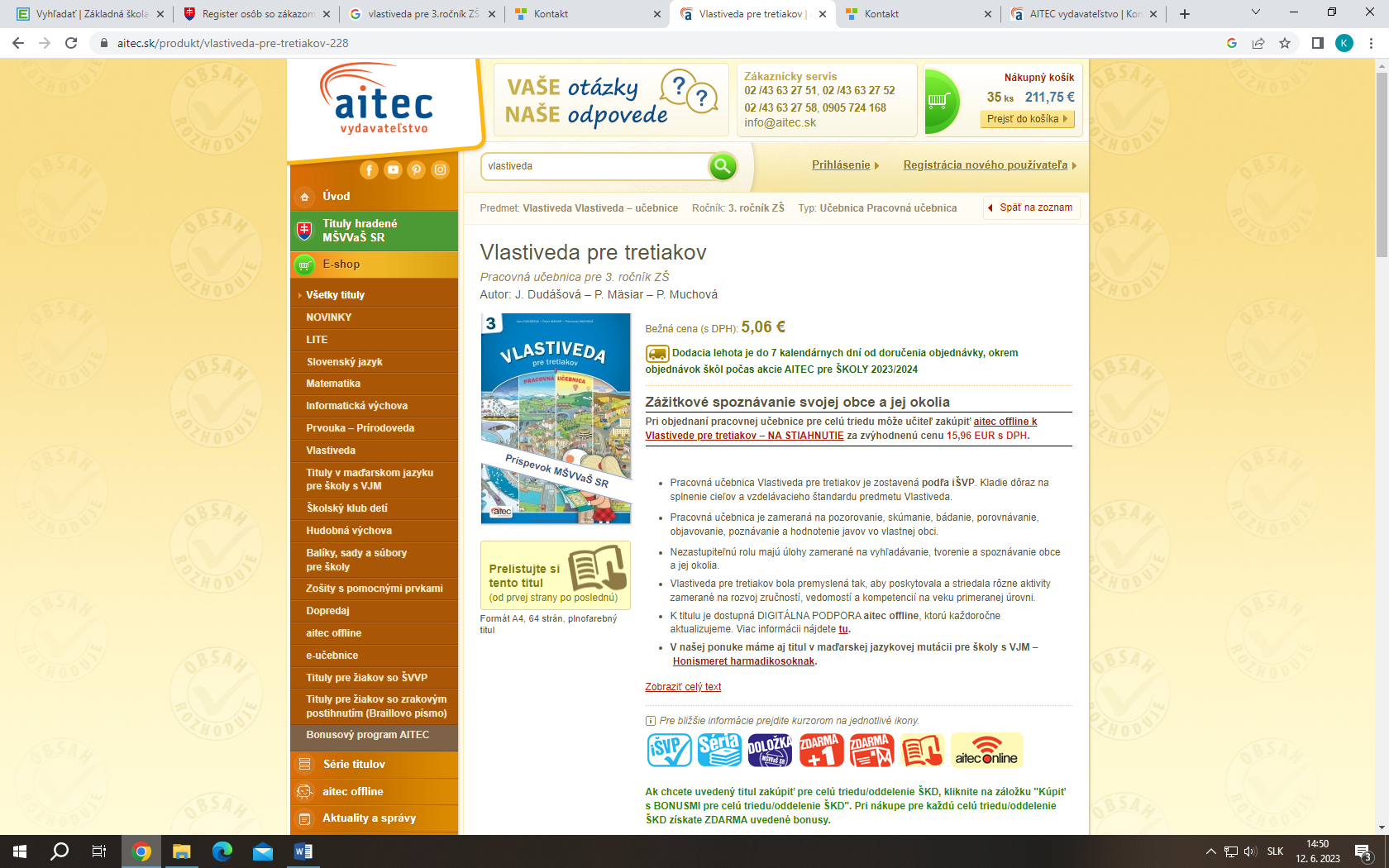 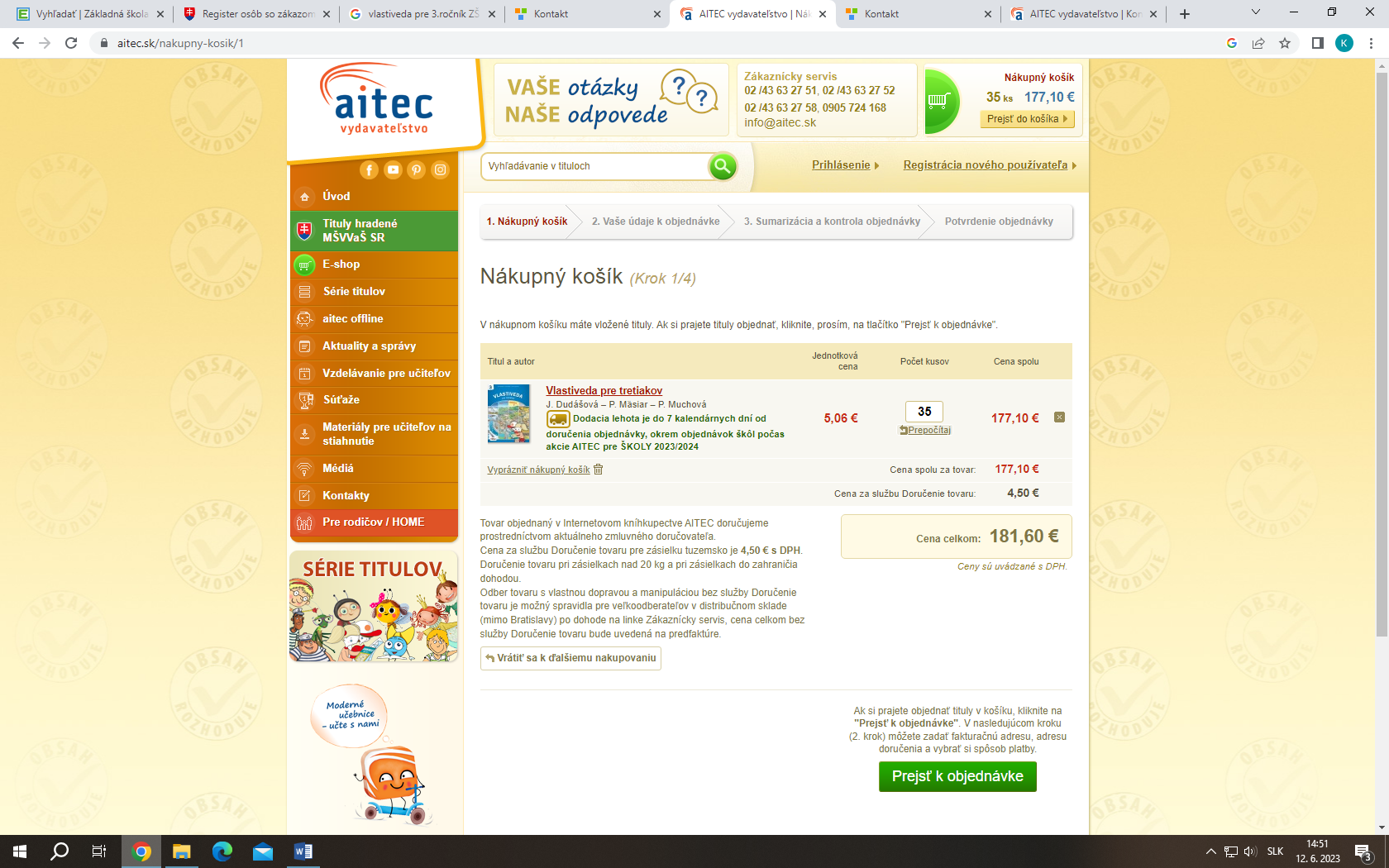 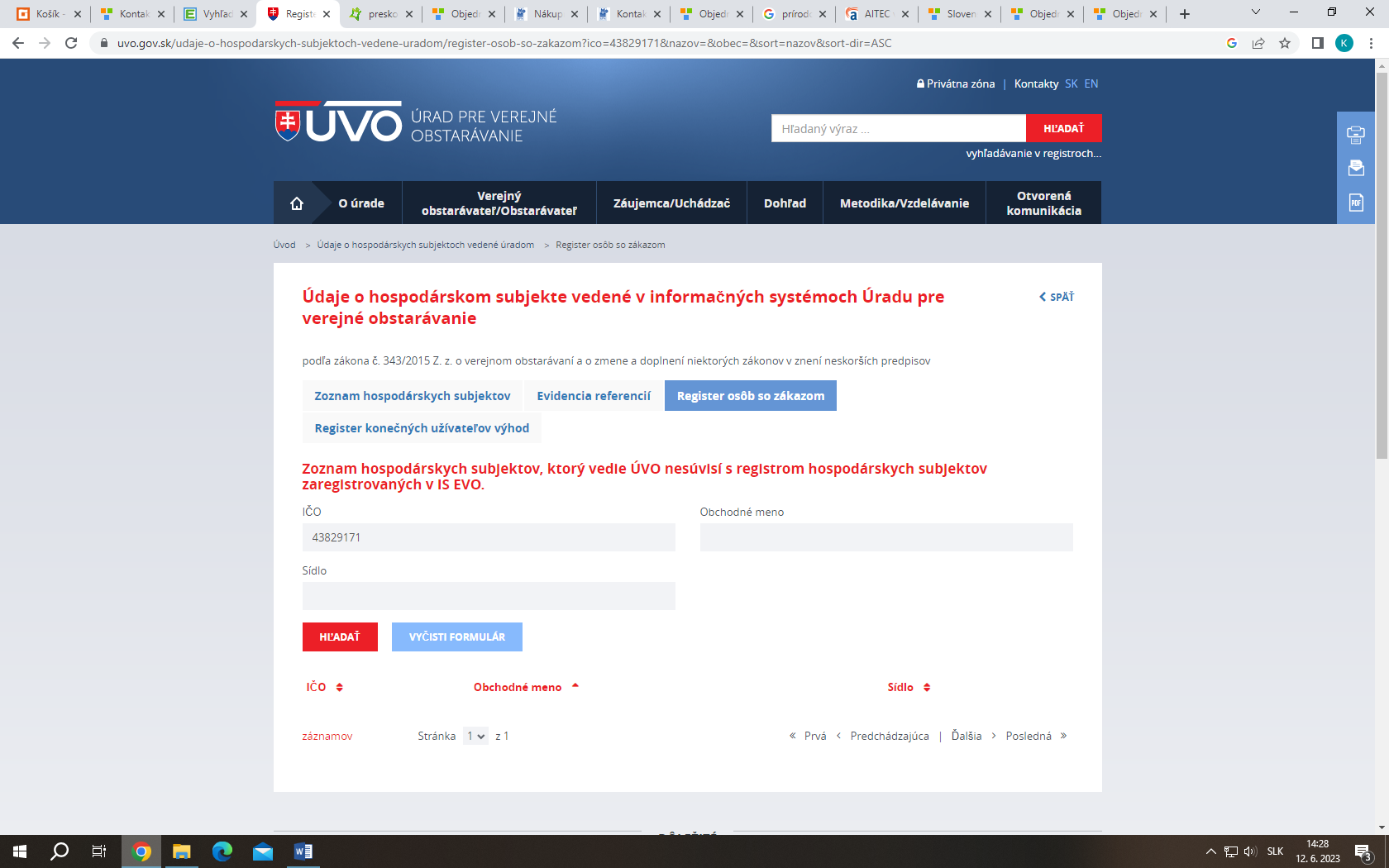 Názov osloveného (potenciálneho) dodávateľaDátum osloveniaSpôsob osloveniaOprávnenie dodávať predmet zákazky (áno/nie)Spôsob overenia oprávnenosti dodávať predmet zákazkyZákaz účasti vo verejnom obstarávaní (áno/nie)Spôsob overenia zákazu účasti vo verejnom obstarávaníPrijatá ponuka: áno/nieKníhkupectvoLitteraM.R.Štefánika 22036 01 Martin12.6.2023Internetový prieskumánoOrsr.sknieUvoi.go.sknieVydavateľstvo AITEC, s.r.o. Ráztočná 19 821 07 Bratislava12.6.2023Internetový prieskumánoOrsr.sknieUvo.go.sknieNázov a sídlo uchádzača, ktorý predložil ponukuDátum a čas predloženia / dátum vyhodnoteniaNávrh na plnenie kritériaVyhodnotenie splnenia podmienokPoznámkaKníhkupectvoLitteraM.R.Štefánika 22036 01 Martin12.6.2023Najnižšie cenaSplnilVydavateľstvo AITEC, s.r.o. Ráztočná 19 821 07 Bratislava12.6.2023Najnižšia cenaSplnilIdentifikácia zdroja údajuOdkaz na internetovú stránku (ak relevantné)Identifikovaná suma/hodnota kritériaPoznámkaKníhkupectvoLitteraM.R.Štefánika 22036 01 MartinPríloha č.1 Printscreen obrazovky208,25€Vydavateľstvo AITEC, s.r.o. Ráztočná 19 821 07 BratislavaPríloha č.1 Printscreen obrazovky181,60€Úspešný uchádzač